О назначении ответственного лицаВ соответствии со статьей 14.1 Федерального закона от 14 июля 2002 года № 101-ФЗ «Об обороте земель сельскохозяйственного назначения», и            Федеральным Законом от 06 октября 2003 года № 131-ФЗ «Об общих        принципах   организации местного самоуправления в Российской Федерации, на основании заявления представителя собственников общей долевой           собственности  земельного участка из земель сельскохозяйственного                назначения с кадастровым     номером 23:10:0105000:51:1. Признать утратившим силу распоряжение администрации Гривенского сельского поселения от 18.08.2021 № 51-р «О назначении ответственного».2. Назначить Кужильную Елену Валерьевну, ведущего специалиста      общего отдела администрации Гривенского сельского поселения Калининского района ответственным за организацию и проведение общих собраний участковой долевой собственности на земельные участки сельскохозяйственного       назначения, которые состоятся 28 апреля 2022 года3. Контроль за выполнением настоящего распоряжения оставляю за      собой.4. Распоряжение вступает в силу со дня его подписания.Глава Гривенскогосельского поселенияКалининского района                                                                          Л.Г. Фикс2ЛИСТ СОГЛАСОВАНИЯк проекту распоряжения администрации Гривенскогосельского поселения Калининского районаот ________________№_____«О назначении ответственного лица»Проект подготовлен и внесен:заместителем главыГривенского сельского поселения Калининского района                                                             Е.В. Мовчан                                                     Проект согласован:Начальник общего  отдела  администрации Гривенского сельского поселенияКалининского района                                                            Т.Н.Юрьева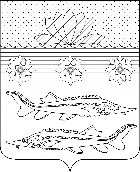 АДМИНИСТРАЦИЯ ГРИВЕНСКОГО СЕЛЬСКОГО ПОСЕЛЕНИЯ КАЛИНИНСКОГО РАЙОНАРАСПОРЯЖЕНИЕот  27.04.2022                                                                            № 31станица  Гривенская